.fE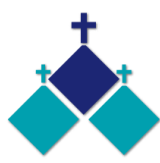 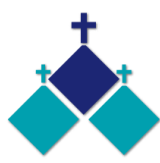 SEVENTH Sunday in Ordinary Time 	Year A 	18 & 19 February 2023ANNUAL CHAPLAINCY APPEAL Thank you to those who supported this Appeal. Last weekend, we conducted the annual Pastoral Care Appeal in our parish. The presence of Catholic chaplains is a witness to our faith. If you still wish to donate visit www.catholiccarevic.org.au or call (03) 9287 5513.TURKEY AND SYRIA TRAGEDY A special collection will be taken up at all Masses this weekend.  PALMS AUSTRALIA - Mission: Change their lives ... and yours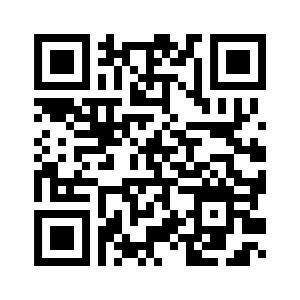 Communities in Africa, Asia or the Pacific are seeking Australians from a variety of professions and trades to share their skills with those who have less opportunity to develop their talents. Explore 35 positions by scanning the QR code below. Please enquire further about potential assignments for you or someone you know: RING:  02 9560 533 or 0422 472 567.  WEB: www.palms.org.auCELEBRATE 50 YEARS OF THEOLOGICAL EDUCATION Sunday 5th March at 3.30pm at St Patrick’s Cathedral. The celebration is open to all and we particularly invite any past students of Catholic Theological College. Guest Speaker Dr Graeme Blackman AO.  Enq: sarah.styring@ctc.edu.au or Ph 9412 3333PARISH MOVIE MORNING Mon 27th Feb 10.00am. Sunshine Village Cinema. Tickets $9. No RSVPPROJECT COMPASSION. All parishioners please pick up a box or set of envelopes todayREFLECTION ON THE READINGSSeventh Sunday of the YearProject Compassion SundayYes is a wonderful word but it can be misused. People who live in fear often feel compelled to say yes because they are too frightened to say anything else. Even people who take on too much might find themselves getting tangled up because they feel they have to say yes to everything. Saying no might actually be a more genuine form of yes. Perhaps you need to say no to the expectations of others in order to truly say yes to life and to God. Scripture is full of people whose yes to God was confusing to others. Today’s readings ask us to think about the word yes. In the reading from the Book of Leviticus, we are asked to say yes to our neighbour. The reading from the letter to the Corinthians says that the wisdom of this world is foolishness to God. Our faith means saying yes to a very different approach to life. Finally, in Matthew’s Gospel, Jesus tells us to forget about revenge, to stop our dog-eat-dog mentality, and to say yes to forgiveness and generosity. Indeed, we have to say yes to our enemies. These are great readings to take with us into Lent, which starts this week with Ash Wednesday. Lent is the time of year during which we journey with Jesus towards the great yes he said with his whole being when he died on the cross. Jesus was prepared to say yes to his father, yes to life even if it meant death. Lent is a time when we support the work of Caritas Australia in a special way through Project Compassion. Caritas Australia helps to empower some of our most marginal sisters and brothers; it embraces some demanding situations because it says yes to our neighbours. The theme for Project Compassion is For All Future Generations. This year, that theme asks us to think about the great yes that Mary said when the angel told her that she was to become the mother of Jesus. She freely accepted a unique place in the history of the human family. The great prayer she shared with her cousin Elizabeth, says ‘all generations will call me blessed.’ Her 'yes' is For All Future Generations. Hopefully, ours can be the same.A Prayer for LentGod of all generations,We thank you for those who have gone before us,especially those who have cared for your earth andwho inspire us to help respect your creationand contribute to its healing.We thank you for those with whom we share our lives today,especially those who work for justice and peace.May we welcome the opportunity that Lent bringsto walk more closely with you,especially through fasting, almsgiving and prayer.We thank you for the challenge of the future.May the cross of Jesus remind us that only love finds the way forward.As we work with big hearts, may we join with Mary in her hopethat from now on all generations will experiencethe great things you will do through us.We ask this in Jesus’ name.Amen.St Theresa’s Parish is committed to the safety of children, young people and vulnerable adultsMASSES THIS WEEK ST THERESA’SDrummartin St, Albion  9.10am  ASH Wednesday  9.00am  Friday10.30am  SundayMOTHER OF GODBlanche St, Ardeer10.00am  ASH Wed (Pol)  2.15pm  ASH Wednesday  9.00am  Thursday  6.00pm  Friday  (Polish)   5.30pm  Saturday10.15am  Sunday (Polish)QUEEN OF HEAVENHolt St, Ardeer   7.30pm  ASH Wednesday  9.00am  SundayRECONCILIATION    (Individual Confession)Saturday 25th February, 10.00am at Mother of God.BURNING OF PALMSToday after each Mass we will burn the Palms in preparation for Ash WednesdayCHRIST’S CATHOLIC COMMUNITYPrayer Group meets every Thursday, 7pm - 8.30pm at Queen of Heaven Church.    All are welcomeCOLLECTIONS RECEIVEDThanksgiving $696    Loose Money $455    Presbytery $465 COUNTERS 26th Feb Team 1:     D Catania, E Catania, C XuerebREADINGS    Today                            Next WeekLeviticus 19.1-2,17-18                    Genesis2.7-9,16-18,25;3.1-7++Ps 103.1-2,3-4,8+10,12-13 (R8)     Ps 51.1-2,3-4a,10-11,12+15 (R1)1 Corinthians 3.16-23                     Romans 5.12-19Matthew 5.38-48                             Matthew 4.1-11